Anmeldeformular 	bitte per Fax oder Email  an    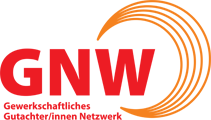 030 838 458716  / abf@abfev.deHiermit melde ich mich verbindlich zur Gutachter/innenschulung am 27. und 28. September 2019 an der Leuphana Universität Lüneburg an:Name									Anschrift:									_________________________________________Betrieb:								Gewerkschaft:								Telefon (tagsüber / mobil)						e-mail									Ich benötige eine Übernachtung vom 27. auf den 28.9.19	   Ich bin Mitglied des Gutachternetzwerkes	 	Trägerorganisation:  __________________Ich trage die Kosten selbst			Ich bin Gewerkschaftsmitglied und bitte um Kostenübernahme 	Anmeldeschluss ist der 	02.09.2019Für eine frühzeitige Anmeldung sind wir dankbar! Anmeldungen und Fragen zur Organisation bitte an Arbeit, Bildung und Forschung e.V.	Studierende wenden sich an Christiane Liebing 					kasap@studentischer-pool.deTelefon 030 / 838 51150 
Telefax 030 / 838 458716
e-mail: abf@abfev.deDatenschutz:Wir weisen darauf hin, dass wir im Zusammenhang mit der Anmeldung zur Gutachterschulung personen-bezogene Daten von Teilnehmenden erheben, verwenden und speichern. Die Verwendung Ihrer personen-bezogenen Daten im Zusammenhang mit der Anmeldung dient ausschließlich zur Bearbeitung Ihrer An-meldung und Teilnahme an der Gutachterschulung. Die Daten verbleiben im ABF e. V. bzw. werden aus-schließlich an Dritte weitergeleitet, sofern dies zur Erfüllung unserer Aufgaben oder zur Durchführung unserer Servicedienste erforderlich ist. (Beispielswweise an die verantwortlichen Ansprechptartner/innen der Gewerk-schaften/DGB im Netzwerk für die Kostenübernahme). Diese sind dazu verpflichtet, die Daten vertaulich zu be-handeln und ausschließlich zum Zwecke des Services und der Seminar/Kostenabwicklung zu verwenden.